細則様式1－3申請年月日：（西暦）　　　　　年　　　月　　　日公益社団法人　日本地理学会　御中GIS学術士（見込み）認定申請書GIS学術士認定規程第10条第4項の規定に基づき，GIS学術士（見込み）を申請します．申請書１（1/5枚目）申請書２　受領書コピー（2/5枚目）添付書類（以下の書類を必ず添付して申請すること）認定申請料払込受領書コピー、利用明細票コピー（ATM振込）、振込証明書（ネットバンキング）等貼り付け欄貼り付け欄（コピーを貼り付けてください）申請料振込先郵便局・ゆうちょ銀行郵便口座：00130-0-413143口座名称：(公社)日本地理学会GIS学術士資格委員会＊他銀行からの振込の場合、店番：「〇一九」（ゼロイチキュウ）　口座番号：0413143※認定申請料：￥1,320（1,200円＋税）申請書３　成績証明書（3/5枚目）添付書類（以下の書類を必ず添付して申請すること）大学発行の成績証明書※（申請該当科目に蛍光マーカーでラインを引くこと）※単位修得を証明する成績証明書および履修を証明する書類を添付してください申請書４　成績証明書で申請に用いる科目※１（4/5枚目）※１　申請書３に添付する単位取得を証明する書類（成績証明書）の該当科目に蛍光マーカーを引いたうえで提出してください．※２　単位を取得した年度を記入してください。履修中の場合は「履修中」と記入して下さい。なお、GIS学術士（見込み）になるためには、①大学在籍期間が３年以上であり、②【A】～【C】科目のうち２科目以上修得し、③今年度履修中の科目と修得済み科目の合計が３科目以上であることが必要です。３科目以上の記入が必要です。申請書５　申請書類チェックリスト（5/5枚目）□　申請書１		写真貼付・署名・捺印□　申請書２		認定申請料払込み受領書を貼付□　申請書３		成績証明書等を添付（該当科目に蛍光マーカー）□　申請書４		成績証明書で申請に用いる科目に記入□　申請書５		チェック済みの提出書類チェックリスト（本用紙）□　オンラインフォームへの入力（当委員会HPをご参照ください：http://ajg-certi.jp/）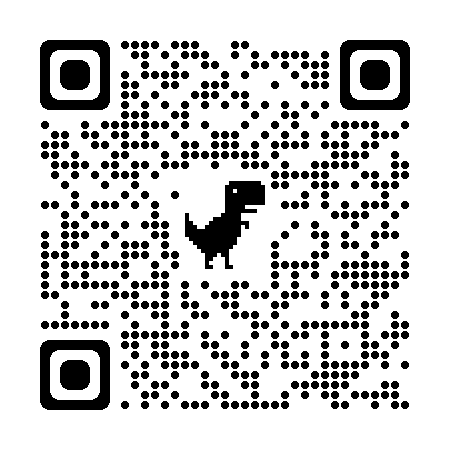 当委員会HPQRコード→　　　　　　　　　　　　　申請書３は，糊付け（貼付）せず，クリップもしくはホッチキス等で添付するようお願いいたします．上記チェックし，提出してください．この申請書は，全部で５ページあります．記入・添付（貼付）漏れの無いよう，ご注意ください．氏名（自署）氏名（自署）（ふりがな）印印住所住所〒〒電話番号（自宅・携帯）電話番号（自宅・携帯）電話番号（自宅・携帯）メールアドレスメールアドレスメールアドレス生年月日（西暦）生年月日（西暦）生年月日（西暦）所属大学・学部・学科名所属大学・学部・学科名入学年度（西暦）科目種別科目名科目コード担当教員単位取得年度（西暦）※２【Ａ】GISに関連する情報処理を中心とする科目（１単位）【Ａ】GISに関連する情報処理を中心とする科目（１単位）【Ａ】GISに関連する情報処理を中心とする科目（１単位）【Ｂ】GISの基本的機能と空間データの講義を中心とする科目（２単位）【Ｂ】GISの基本的機能と空間データの講義を中心とする科目（２単位）【Ｂ】GISの基本的機能と空間データの講義を中心とする科目（２単位）【Ｃ】GISによる地図作成・空間分析の実習を中心とする科目（２単位）【Ｃ】GISによる地図作成・空間分析の実習を中心とする科目（２単位）【Ｃ】GISによる地図作成・空間分析の実習を中心とする科目（２単位）【Ｃ】GISによる地図作成・空間分析の実習を中心とする科目（２単位）